Panie Magda i Gosia serdecznie pozdrawiają dzieci i rodziców z grupy II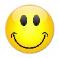 Zapraszamy do skorzystania z naszej propozycji zajęć dla dzieci.Środa - 25.03.2020Poznanie wiersza „Żabka”Po zielonej łąceSkacze żabka małaJak bociana zobaczyłaW stawie się schowała.Zabawa „Skaczemy jak żabki”Praca graficzna - łączenie kropek i kolorowanie obrazka.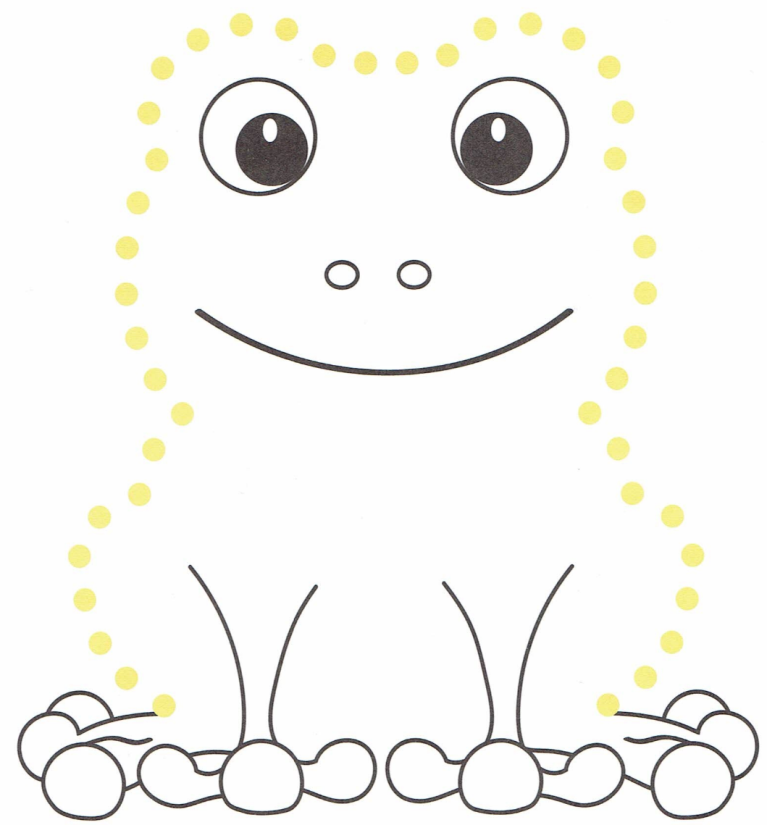 Czwartek – 26.03.2020ZADANIE: Policz, a następnie w wyznaczonym miejscu narysuj tyle kresek ilu mieszkańców łąki jest w poszczególnych zbiorach.Pokoloruj obrazki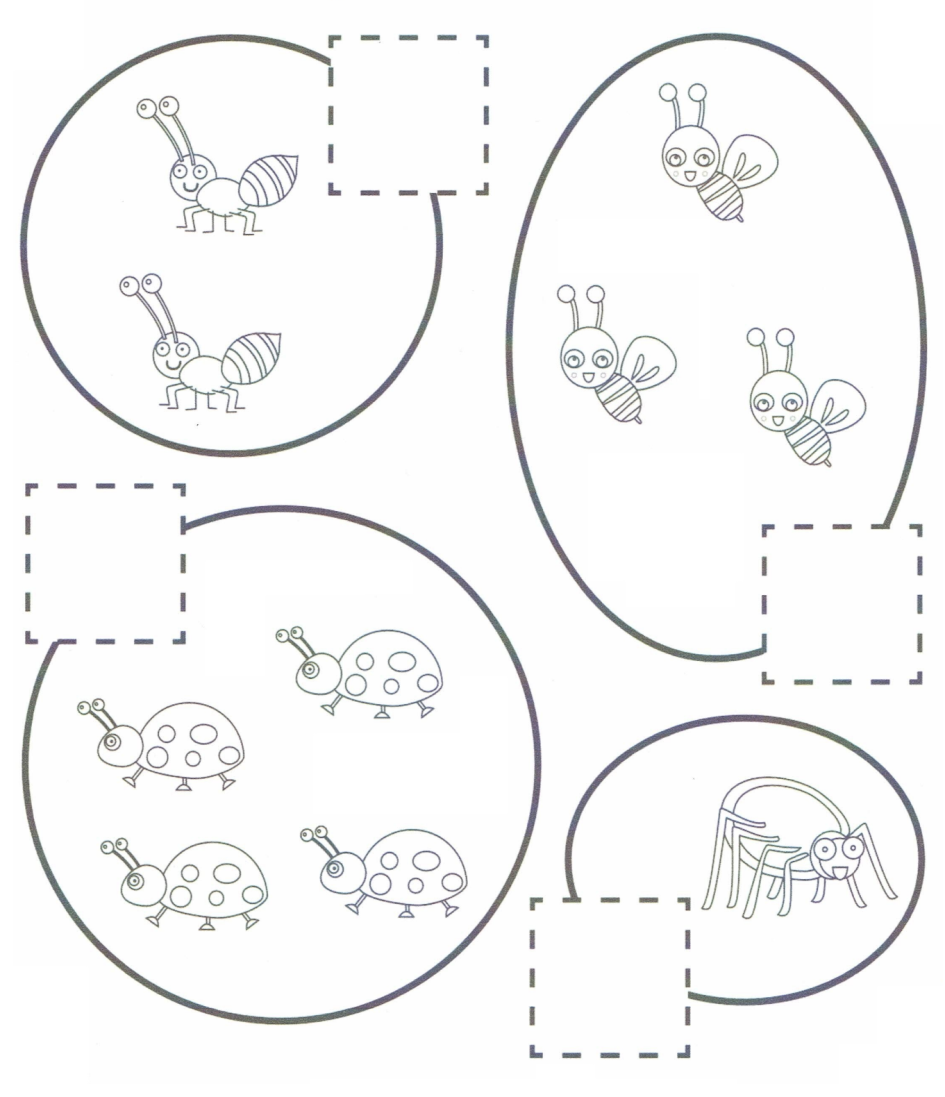 Piątek - 27.03.2020Malowanie paluszkiem zamaczanym w żółtej farbie plakatowej w karcie pracy, wypowiadanie krótkiej rymowanki.Rysujemy koło, kołoI je poprawiamyKreseczki- promyczki-I słoneczko mamy.  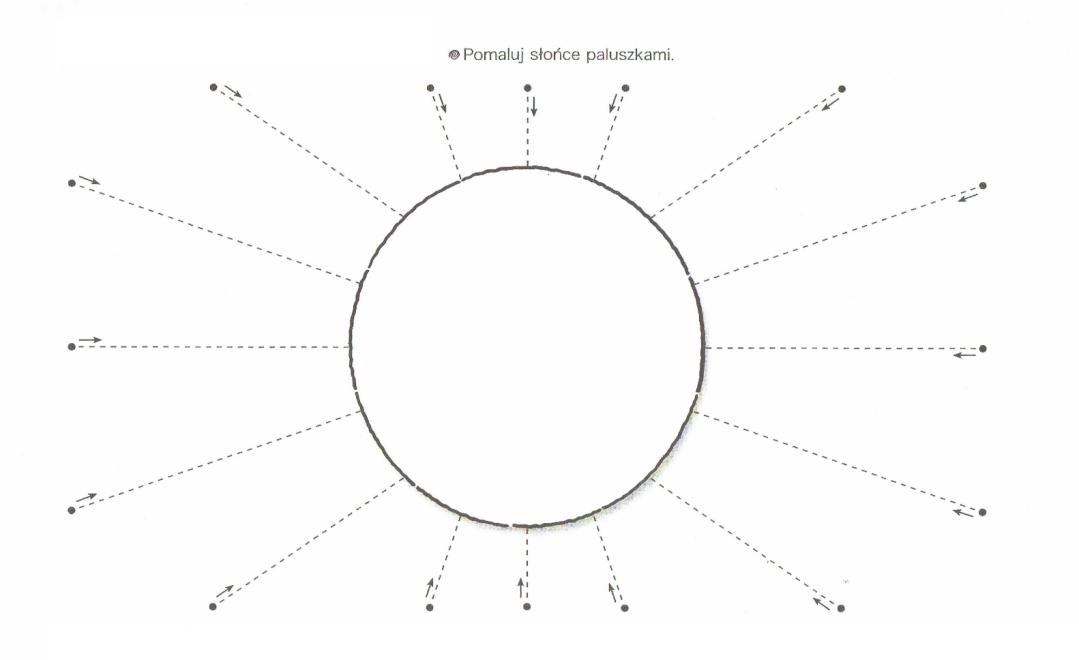 